APPLICATION FOR ADMISSION 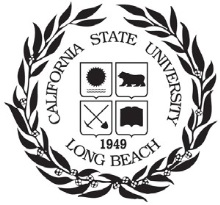 Certificate Program in Professional Writing Department of EnglishCalifornia State University, Long BeachApplicant InformationName:  	CSULB ID#:   	                          Last                                            First                                        Middle InitialStreet Address:  	City:  	State:  	Zip:   	Telephone:                                                                        Email:___________________________________________Other colleges or universities attended:  	Prerequisites (leave blank; these will be verified by the PWC program Director)   Admission to a degree program at CSULB or possession of a baccalaureate or graduate degree from an 	accredited college or university.   Upper division or post-baccalaureate standing at CSULB with a grade point average of at least 2.75 overall.   Successful completion of English 317, Technical Communication, with a letter grade of C or better or course 	waived/substituted.   		Grade:_____________     	Reason for waiver or substitution:_______________________________________________________  Consultation with a Program Director:  Name:___________________________  Date:______________Student Signature:  	  Acceptance by Program Director:  	Date of ARS:___________________Date:  	 Date:  	